Sustainability Series: Session 1Creating a Legacy Suicide Prevention Resource Center’s Workshop Series for 2nd Year GLS GranteesTuesday, June 24, 2014, 3-4:30 p.m. ETRecording Link: 	http://edc.adobeconnect.com/p81nrgrcqof/ General DiscussionDominique Lieu: To mute your line, please press *#Laurie Sun Child 2: For our program, by filling out the big picture worksheet, it gave us a 'real' look at what we have, what we are doing, and where we need to go Liz Brown: I had a problem accessing the sustainability examples on the SPRC private pages. Sheila Krishnan: In order to access the private pages, you need to make sure you're logged into the SPRC website. You may need to set up a username and password if you haven't before.Liz Brown: That explains it, thank you. Sheila Krishnan: You're welcome!Liz Brown: in regards of the private pages. Liz Brown: How do I register?Julie Ebin: To register for the private pages, you can get a log in by going to http://www.sprc.org/private-pages/landing and clicking on the login button on the upper right hand corner..Liz Brown: Thank you, JulieSheila Krishnan: You can type your questions here!Jennifer Martin : by having one MOU, did it make it less complicated for state agencies to sign on?Leslie Armeniox: Elaine, Aloha from Hawaii and UH Hilo!Julie Ebin: It seems like you were also able to embed trainers, and use a single curriculum, within state agencies, correct?Elaine de Mello: Hi Leslie!!Jennifer Martin : can you exand on how you engaged the domestic violence field - of the list of partners you noted, they are one field that we have not partnered much withJennifer Martin : thank you - very helpful informationLiz Moseley: What is the online suicide prevention curriculum?Liz Moseley: What is the name again?Jennifer Kennymore: http://www.asklistenrefer.org/Liz Moseley: Thank you!Kathleen  Pignatelli: Thank you so much for all of this information!  The piece on partnerships has provided us with ideas on how to expand our partnerships.Laurie Sun Child 2: Which Laurie?Partnership StrategiesLaurie Sun Child: We are working with a few partners and have established MOAs with others who work with youth. We're small and everyone knows each other so we can organize meetings quickly. We collaborate on everything we do.Kathleen  Pignatelli: Currently, we have an advisory board member who is in charge of the "Freshman Seminar" experience and she has incorporated our Gatekeeper Training to be a part of her staff's continued training/certification practices.Barbara Moser, UW Milwaukee: Strongest partner is University Housing. They are a very committed group. We train their RAs to be trainers and to do outreach with MH. We have an advisory committee with key groups -- dean of students' office, police, advisors' network, VC of student affairs, medical & counseling staff, students. Want to strengthen relationships with dean of students' office.Would be helpful to bring back together the original MOU signers to get their commitment to stay involved moving forward after the grant.Kathleen  Pignatelli: One of our community partners, Care Plus NJ, provides large mental health and suicide prevention events.  Our campus has continued to provide the space needed for these events and will continue to do so after the grant ceases.Jennifer Martin: Our advisory board has several workgroups which focus on each of the strategic plan goals.  In addition, we are having individual calls with each member agency to see how we can assist with their suicide prevention activities, if there are other programs in their agency which we could engage, how we can collaborate around each goal/objective and if they would like to change their role on the alliance. Elaine de Mello: When we have our annual Suicide Prevention Council summit to revisit our state plan and commitment we often make it a press event and use the opportunity to educate the public about ongoing suicide prevention efforts- and the publicity also helps reaffirm the commitment-kind of like doing wedding vows in the  preseence of family and friends! :)Partnership Chat: What are you currently doing with partners? Who else do you need to bring in?Kathleen  Pignatelli: Currently, we have an advisory board member who is in charge of the "Freshman Seminar" experience and she has incoporated our Gatekeeper Training to be a part of her staff's continued training/certification practices.Kathleen  Pignatelli: One of our community partners, Care Plus NJ, provides large mental health and suicide prevetion events.  Our campus has continued to provide the space needed for these events and will continue to do so after the grant ceases.Jennifer Martin : Our advisory board has several workgroups which focus on each of the strategic plan goals.  In addition, we are having individual calls with each member agency to see how we can assist with their suicide prevention activites, if there are other programs in their agency which we could engage, how we can collaborate around each goal/objective and if they would like to change their role on the alliance. Dominique Lieu: Collaboration Continuum: http://www.sprc.org/states/collaborationcontinuumDominique Lieu: Collaboration Multiplier: http://www.preventioninstitute.org/component/jlibrary/article/id-44/127.html Elaine de Mello: When we have our annual SPC summit to revisit our state plan and commitment we often make it a press event and use the oppportunity to educate the public about ongoing suicide prevention efforts- and the publicity also helps r reaffirm the commitment-kind of like doing wedding vows in the  preseence of family and friends! :)Getting Input from Partners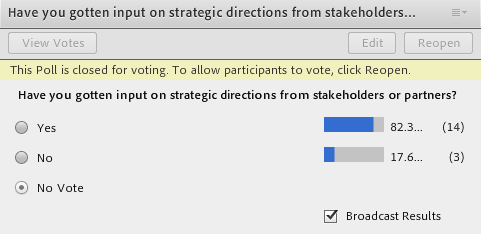 If yes, how did you get input?Nicole Miller: VT has a Coalition that meets quarterly.  In 2012 we wrote a state strategic plan with an advisory group from the Coalition.  We are currently revising the plan.jonathan williams: We have been fortunate enough to provide training sessions and offer feedback as well as to include the particular students intrest. for example getting the school of business buyin by offering an intership with a grade. as a componetRita Tybor 2: Rita Tybor We started a Suicide Prevention Coalition for community partners.Barbara Moser: We regularly seek input from our Chancellor's Advisory Committee on Mental Health at UW-Milwaukee about the results of our work, our data, and if we are moving in the right direction. I think that now we have to discuss which parts of program should continue beyond the grant and who will step up and take responsibility for different parts.Liz Brown: I would like to think we got lucky. A program that was already funded through the same grant has reached out to us at the beginning of the grant and shared their successes and obstacles they endured. Liz Brown: Yes through the GLSBarbara Moser: We present a biannual summary of program results/data to the Chancellor's Advisory Committee, and ask for specific input from faculty on e.g. training for faculty, and what type of training would work best for our faculty.Barbara Moser: We also try to understand/share current processes from various depts, eg Housing, Dean of Students, so that our plans mesh with current processes.Barbara Moser: We accept that different partners have varying ability to commit time to our activities. Nicole Miller: I think it is a great question and would like suggestions.  Our Coalition does great work at the quarterly meeting but very busy in between meetings.Barbara Moser: We take all suggestions, but ultimately we need to choose activities that we can reasonably accomplish, and fit in with the overall work plan.Leslie Armeniox: It's expected with nonprofits that many ideas will be shared but we have to be strategic about our focus right now.